ANEXO 6. Identificación de los Proyectos de Investigación de Postgrado (Metodología de la Investigación)

UNIVERSIDAD AUTÓNOMA DE ENCARNACIÓN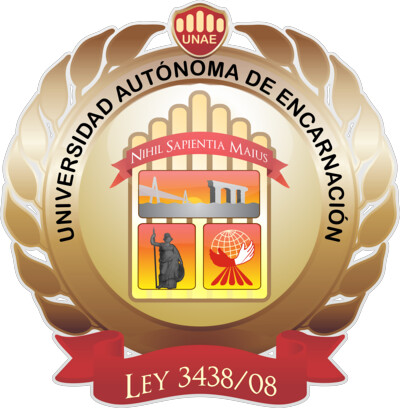 UNIDAD DE POSTGRADO E INVESTIGACIÓN  (MAESTRÍA/DOCTORADO SELECCIONAR EL QUE CORRESPONDA) EN (.............................................)
PROYECTO DE INVESTIGACIÓN DE (MAESTRÍA O DOCTORADO, SELECCIONAR EL QUE CORRESPONDA)(TÍTULO)LÍNEA DE INVESTIGACIÓN: (añadir según reglamentado por institución)


NOMBRE ESTUDIANTE: ………………………………NOMBRE TUTOR/A:…………………………



(ciudad) – Paraguay
Mes – Año